REPUBLIC OF NAMIBIA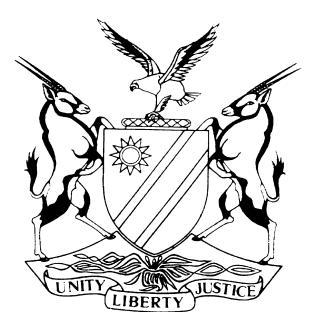 HIGH COURT OF NAMIBIA MAIN DIVISION, WINDHOEKEX TEMPORE JUDGMENT             Case No.: HC-MD-CIV-ACT-OTH-2023/00542In the matter between:AFRICAN HOLDINGS CC						         PLAINTIFFandSUNSHINE PRIVATE SCHOOL (PTY) LTD		     FIRST DEFENDANTNOMAKANDO KANGIRA 					SECOND DEFENDANTJENNIFER GATSI 						     THIRD DEFENDANTPAULINA AMBINGA                             			 FOURTH DEFENDANT                                                          Neutral citation:	African Holdings CC v Sunshine Private School (Pty) Ltd 			(HC-MD-CIV-ACT-OTH-2023/00542) [2023] NAHCMD 479 			(7 August 2023)Coram:	Schimming-Chase JHeard:	18 July 2023Order:	18 July 2023Written Reasons:	7 August 2023ORDER1.	Summary judgment is refused.2.	Costs shall be costs in the cause.3.	The defendants are granted leave to defend the action.4.	The defendants are ordered to deliver a plea and counterclaim (if so advised) on or before 1 August 2023 at 15h00.5.	The plaintiff must deliver its plea to the defendants’ counterclaim, and replication to plea, if any, on or before 17 August 2023 at 15h00.6.	The defendants may, if so advised, replicate to the plaintiff’s plea to the counterclaim on or before 29 August 2023 at 15h00.7.	The parties must file a joint case management report on or before 6 September 2023 at 15h00.8.	The matter is postponed to 11 September 2023 at 15h30 for a case management conference.JUDGMENTSCHIMMING-CHASE J:[1]	I am satisfied that the defendants have disclosed a triable issue, though open to some doubt, on its right to establish any right to continue to hold against the owner, and the right to occupy the premises.[2]	There is in this regard some form of dispute raised regarding ownership, either of the first defendant or of the second to fourth defendants, of the property concerned. On some level, and ex facie the first and second defendants’ opposing affidavit, and the annexures, some form of lease agreement may exist between the parties. It is apparent that the parties have been engaged regarding this property since 2016.[3]	In this regard, I exercise my discretion to refuse summary judgment, as a triable issue is raised, though open to some doubt. Also and in any event, summary judgment can be refused where the affidavit delivered by the defendant does not satisfy the requirement in terms of rule 60(5)(b).[4]	The nature of summary judgment is drastic and I refuse to close the door on the defendants; and place them in a position to defend this matter to trial and to finality, even when the papers could have been somewhat more detailed and when I have doubts that the plaintiff’s claim is unanswerable in the circumstances.[5]	In the circumstances, I make the following order:1.	Summary judgment is refused.2.	Costs shall be costs in the cause.3.	The defendants are granted leave to defend the action.4.	The defendants are ordered to deliver a plea and counterclaim (if so advised) on or before 1 August 2023 at 15h00.5.	The plaintiff must deliver its plea to the defendants’ counterclaim, and replication to plea, if any, on or before 17 August 2023 at 15h00.6.	The defendants may, if so advised, replicate to the plaintiff’s plea to the counterclaim on or before 29 August 2023 at 15h00.7.	The parties must file a joint case management report on or before 6 September 2023 at 15h00.8.	The matter is postponed to 11 September 2023 at 15h30 for a case management conference.____________________E M SCHIMMING-CHASE                                                                    JudgeAPPEARANCESPLAINTIFF:				     P Barnard     Instructed by Du Pisani Legal Practitioners,     WindhoekFIRST AND SECOND DEFENDANTS:	     	     T Chibwana     Instructed by MM Legal Practitioners,     Windhoek